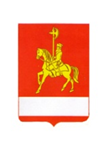 АДМИНИСТРАЦИЯ КАРАТУЗСКОГО РАЙОНАПОСТАНОВЛЕНИЕ09.10.2017                                     с. Каратузское                                    № 1009-пО внесении изменений в постановление от 29.08.2016 №492-п «О создании рабочей группы по предотвращению незаконного оборота промышленной продукции, в том числе алкогольной и спиртосодержащей продукции в розничной торговле и общественном питании на территории муниципального образования «Каратузский район»В соответствии со ст. 15 Федерального закона РФ от 06.10.2003 N 131-ФЗ "Об общих принципах организации местного самоуправления в РФ", ст. 7 Федерального закона от 22.11.1995 N 171-ФЗ "О государственном регулировании производства и оборота этилового спирта и алкогольной продукции", ст. 26-28 Устава муниципального образования «Каратузский район», в целях обеспечения прав потребителей на качественную и безопасную продукцию, своевременного выявления и устранения недоброкачественной алкогольной продукции, предназначенной для розничной реализации на территории муниципального образования Каратузский район, ПОСТАНОВЛЯЮ:1. Приложение 1 к постановлению 29.08.2016 № 492-п «О создании рабочей группы по предотвращению незаконного оборота промышленной продукции, в том числе алкогольной и спиртосодержащей продукции в розничной торговле и общественном питании на территории муниципального образования «Каратузский район» изменить и изложить в новой редакции согласно приложению.2. Контроль за исполнением настоящего постановления оставляю за собой.3. Постановление  вступает в силу  в день,  следующий за днем его  официального опубликования в периодическом печатном издании Вести муниципального образования «Каратузский район».  И.о. главы района                                                                               Е.И. ТетюхинСОСТАВрабочей группы по предотвращению незаконного оборота промышленной продукции, в том числе алкогольной и спиртосодержащей продукции в розничной торговле и общественном питании на территории муниципального образования «Каратузский район»Тетюхин Евгений Иванович – заместитель главы района по сельскому хозяйству и жизнеобеспечению района – председатель рабочей группы;Дмитриев Валерий Владимирович – главный специалист отдела сельского хозяйства администрации района – заместитель председателя рабочей группы;Бодрова Римма Юрьевна - ведущий специалист отдела сельского хозяйства администрации района – секретарь рабочей группы;Семыкина Валерия Валерьевна – экономист отдела планирования, анализа и статистики муниципального специализированного бюджетного учреждения по ведению бухгалтерского учета «Районная централизованная бухгалтерия»  (по согласованию);Бондарь Алексей Викторович – начальник ОП № 2 МО МВД России «Курагинский» (по согласованию);Иванов Владимир Алексеевич - начальник отдела - старший судебный пристав  отдела судебных приставов по Каратузскому району Красноярского края (по согласованию).Приложение  к постановлению администрации Каратузского района от 09.10.2017  1009-п